Seminar: Rechtliche Grundlagen in der Pflege und BetreuungHerzlich Willkommen im
B.I.S. Bildungsinstitut GmbH!Unser Bildungsinstitut bietet Seminare, Fort-, Aus-, & Weiterbildungen im Bereich der Sozialwirtschaft an.Wissen ist ZukunftLerninhalteWer haftet bei Pflegefehlern?Was ist ein Pflegefehler, wo hört er auf?Pflegefehler in Bezug BetreuungskräfteTeilnahmebedingungenDie Teilnahmekosten belaufen 95,- Euro zzgl. MwSt. pro Teilnehmer/-in. Die Kosten beinhalten selbstverständlich die Arbeitsmaterialien (Angabe ohne Gewähr).Die Anmeldung erfolgt schriftlich durch Rücksendung des Anmeldeformulars. Sie erhalten nach der Anmeldung eine schriftliche Anmeldebestätigung.Weitere Informationen zu den Anmelde – und Zahlungsmodalitäten etc. können Sie auf unserer Internetseite: www.bis-bildungsinstitut.de nachsehen oder bei uns anfragen.Notwendige Veränderungen des geplanten Ablaufes des Seminars aus organisatorischen oder fachlichen Gründen behalten wir uns vor.Wir unterstützen und fördern mit pädagogisch begründeten Methoden, Lernsituationen sowie Lernprozesse und nutzen dabei individuelle und gruppenspezifische Ressourcen – um Sie optimal auf Ihre Aufgaben vorzubereiten. LernzielDie Konzeptionierung der Inhalte dieses Seminars richtet sich nach den aktuellen gesetzlichen Richtlinien und Bestimmungen in der Pflege.Ziel dieses Seminars ist es, den Teilnehmern erlerntes Wissen im Bezug auf Pflegefehler zu vertiefen und erweitern, sodass mögliche Fehler im Vorfeld schnellstmöglich erkannt und dauerhaft vermieden werden. ZielgruppePflegefachkräfte (Gesundheits- und Krankenpfleger/-innen, Gesundheits- und Kinderkrankenpfleger/-innen, Altenpfleger/-innen, etc.)Betreuungskräfte für Pflegeeinrichtungen im stationären und ambulanten Bereich gemäß §§ 43b, 45a und 53c SGB XI (ehemals § 87b SGB XI)“PflegehilfskräfteAllg. Interessierte dieses ThemenbereichesFördermöglichkeitenFördermöglichkeiten bieten Ihnen z.B. der NRW-Bildungsscheck bis zu einem Wert über max. 500,- Euro. (Bei einem Teilnahmepreis bis 1.000,- Euro reduziert sich der Teilnahmepreis für Sie um die Hälfte; ab 1.000,- Euro werden Ihnen die vollen 500,- Euro gut geschrieben) Den Bildungsscheck benötigen wir im Original vor Start der jeweiligen Veranstaltung. Für die Suche von Beratungsstellen in Ihrer Nähe: www.weiterbildungsberatung.nrw/beratungsstellensucheAblaufFür dieses Seminar finden 8 Unterrichtseinheiten statt.Organisationsform Für das Seminar steht der Seminarraum der B.I.S. zur Verfügung (Lavesumer Str. 3a, 45721 Haltern am See) oder kann online stattfinden.Auf Anfrage ist die Durchführung aber auch bei Ihnen im Haus (Arbeitgeber) möglich. Hier erstellen wir gerne ein zielgerichtetes Angebot.Arbeits- und LernformKleingruppendiskussionenMögliche KleingruppenaufgabenReflektion von Gruppen- & ArbeitsprozessenDie DozentenWir unterstützen mit einem geschulten und professionellen Dozentenpool, um Sie optimal auf Ihren Berufsalltag vorzubereiten!Qualifikation & ZertifizierungDie Absolventen erhalten grundlegendes Fachwissen im Bereich Rechtliche Grundlagen in der Pflege. Nach erfolgreichem Abschluss dieses Seminars erhalten die TeilnehmerInnen eine Teilnahmebescheinigung aus dem Umfang und Inhalt hervorgehenLeitung & KoordinationDie Gesamtkoordination übernimmt die Geschäftsführung der B.I.S. Bildungsinstitut GmbH, Frau Christin Borger Das B.I.S. Bildungsinstitut GmbH bietet u.a. folgende Fort- und Weiterbildungen an…Weiterbildungen:Gerontopsychiatrische FachkraftPraxisanleiter/-innen in der Pflege (300 Stunden)Wundexperte nach ICW/TÜV
(Auch nach den neuen HKP-Richtlinien bieten wir bald weitere Angebote an)Palliativ-Care 160 Stunden inkl. pflegerischer Schmerzexperte/ Pain Nurse 40 StundenPflegerischer Schmerexperte/in (Pain Nurse) 40 StundenBehandlungspflege für Pflegehilfskräfte (186 Stunden)Ambulante/r Pflegeassistent/inFür den außerklinischen Beatmungsbereich bei 1zu1-Versorgung beatmeter Menschen ambulant – DIGAB BasiskursBetreuungskraft für den amb. oder stat. BereichHygienebeauftragte(r) in der PflegeQualitätsbeauftragte (r) in der Pflege Nachqualifizierung von Altenpfleger/-innen, die vor 2006 Ihre Ausbildung abgeschlossen haben und nun PDL oder stellv. PDL werden möchtenPDL-Weiterbildung (Abschluss zur WBL mit inbegriffen) für den stat. UND ODER amb. Bereich           Seminare:Unterweisungen in der Pflegebranche24-Stunden-Seminarreihe für Praxisanleiter/-innenRezertifizierungs-Seminare für Wundexperten nach ICW/TÜV mit 8 FortbildungspunktenRefresh für Betreuungskräfte Refresh für HygienebeauftragteRefresh für QualitätsmanagementbeauftragteZudem finden Sie weitere Seminarangebote auf unserer Website!Auf der Startseite unserer Website, finden Sie unter bis-bildungsinstitut.de alle Angebote mit Startterminen in chronologischer Reihenfolge. Sprechen Sie uns an!Wir informieren Sie gern ausführlich und unverbindlich zu unseren Angeboten.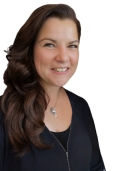 Christin
BorgerRufen Sie uns an:02364 504 20 42info@bis-bildungsinstitut.deVCard Download9-17 Uhr﻿B.I.S. Bildungsinstitut * Münsterknapp 19a * 45721 Haltern am See 
Tel: 02364 504 20 42 * Fax: 02364 935 80 69 * Kontakt 